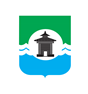 Российская ФедерацияИркутская областьМуниципальное образование «Братский район»Контрольно-счетный орган     ул. Комсомольская, д. 28 «а», г.Братск, Иркутская область, тел./факс  8(3953) 411126  ЗАКЛЮЧЕНИЕ №27по результатам внешней проверки годового отчета об исполнении бюджета Наратайского сельского поселения за 2022 годг. Братск 	 «28» апреля 2022 годаНастоящее заключение подготовлено контрольно-счетным органом муниципального образования «Братский район» (далее – КСО Братского района) по результатам внешней проверки годового отчета об исполнении бюджета Наратайского сельского поселения
за 2022 год, проведенной на основании Соглашения №20 «О передаче полномочий по осуществлению внешнего муниципального финансового контроля» от 29.01.2021 года.Внешняя проверка проведена в рамках полномочий КСО Братского района, установленных:Федеральным законом от 07.02.2011 №6-ФЗ «Об общих принципах организации и деятельности контрольно-счетных органов субъектов Российской Федерации и муниципальных образований»;Положением о контрольно – счетном органе муниципального образования «Братский район», утвержденном Решением Думы Братского района от 24.11.2021 №240;положениями ст.157., 264.4. Бюджетного кодекса Российской Федерации (далее – БК РФ).Основание для проведения проверки: пункт 2.7. Плана деятельности
КСО Братского района  на 2023 год.Цель внешней проверки: установление полноты и достоверности отражения показателей годовой бюджетной отчетности сельского поселения за отчетный финансовый год, ее соответствия требованиям нормативных правовых актов.Объект внешней проверки: Администрация Наратайского сельского поселения.Предмет внешней проверки: годовой отчет об исполнении бюджета Наратайского муниципального образования за 2022 год; иная бюджетная отчетность, сформированная в соответствии с требованиями Инструкции о порядке составления и представления годовой, квартальной и месячной отчетности об исполнении бюджетов бюджетной системы Российской Федерации утвержденной Приказом Минфина России от 28.12.2010 №191нн
«Об утверждении Инструкции о порядке составления и представления годовой, квартальной и месячной отчетности об исполнении бюджетов бюджетной системы Российской Федерации» (далее – Инструкция №191н); бюджетная отчетность главных администраторов средств местного бюджета за 2022 год (отдельные формы).Вопросы внешней проверки: анализ бюджетной отчетности на соответствие требованиям нормативных правовых актов в части ее состава, содержания и срока представления для проведения внешней проверки; анализ достоверности показателей бюджетной отчетности, оценка взаимосвязанных показателей консолидируемым позициям форм бюджетной отчетности; оценка достоверного представления о финансовом положении сельского поселения на основании данных бухгалтерской отчетности.Объем средств бюджета, проверенных при проведении экспертно-аналитического мероприятия: по доходам – 19 518,4 тыс. руб., по расходам –
19 132,6 тыс. руб.В соответствии с Законом Иркутской области от 02.12.2004 №76-оз «О статусе и границах муниципальных образований Братского района Иркутской области» Наратайское муниципальное образование образовано на территории Братского района Иркутской области и наделено статусом сельского поселения. В состав территории Наратайского муниципального образования входят земли населенного пункта поселок Наратай.Структуру органов местного самоуправления составляют: глава муниципального образования; Дума муниципального образования; администрация муниципального образования. Согласно требованиям статьи 264.2. БК РФ годовой отчет об исполнении местного бюджета подлежит утверждению муниципальным правовым актом представительного органа муниципального образования.РЕЗУЛЬТАТЫ ВНЕШНЕЙ ПРОВЕРКИОбщие положенияОтчет об исполнении местного бюджета для подготовки заключения на него поступил в КСО Братского района  в сроки, установленные пунктом 3. статьи 264.4. БК РФ.Для проведения внешней проверки годового отчета об исполнении бюджета Наратайского сельского поселения за 2022 год были предоставлены следующие документы:бюджетная отчетность, согласно пункту 3. статьи. 264.1. БК РФ:отчет об исполнении бюджета;баланс исполнения бюджета;отчет о финансовых результатах деятельности;отчет о движении денежных средств;проект решения Думы сельского поселения «Об исполнении бюджета сельского поселения за 2022 год» с указанием общего объема доходов, расходов и дефицита (профицита) бюджета;исполнение доходов бюджета сельского поселения по кодам классификации доходов бюджета;исполнение расходов бюджета сельского поселения по ведомственной структуре расходов;исполнение расходов бюджета сельского поселения по разделам и подразделам классификации расходов бюджетов;исполнение источников финансирования дефицита бюджета сельского поселения по кодам классификации источников финансирования дефицитов бюджетов;отчет об использовании средств резервного фонда;отчет об использовании средств муниципального дорожного фонда;отчет об использовании бюджетных ассигнований на реализацию муниципальных программ.Изменение плановых показателей бюджетаБюджет Наратайского муниципального образования утвержден решением Думы Наратайского сельского поселения от 29.12.2021 №157 «О бюджете Наратайского сельского поселения на 2022 год и на плановый период 2023 и 2024 годов» (далее – Решение о бюджете №157 от 29.12.2021):по доходам в сумме 15 007,5 тыс. руб., в том числе налоговые и неналоговые доходы в сумме 574,8 тыс. руб., безвозмездные поступления в сумме 14 432,7 тыс. руб., из них объем межбюджетных трансфертов, получаемых из областного бюджета – 470,2 тыс. руб., из бюджета Братского района – 13 962,5 тыс. руб.;по расходам в сумме 15 028,5 тыс. руб.;размер дефицита в сумме 21,0 тыс. руб., или 3,7% утвержденного общего годового объема доходов бюджета поселения без учета утвержденного объема безвозмездных поступлений.Основные характеристики местного бюджета на 2022 год неоднократно изменялись. В течение года в Решение о бюджете №157 от 29.12.2021 пять раз вносились изменения:решение Думы Наратайского сельского поселения от 24.02.2022 №162 «О внесении изменений в решение Думы Наратайского МО от 29.12.2021 №157 «О бюджете Наратайского сельского поселения на 2022 год и на плановый период 2023 и 2024 годов»;решение Думы Наратайского сельского поселения от 22.04.2022 №164 «О внесении изменений в решение Думы Наратайского МО от 29.12.2021 №157 «О бюджете Наратайского сельского поселения на 2022 год и на плановый период 2023 и 2024 годов»;решение Думы Наратайского сельского поселения от 30.06.2022 №170 «О внесении изменений в решение Думы Наратайского МО от 29.12.2021 №157 «О бюджете Наратайского сельского поселения на 2022 год и на плановый период 2023 и 2024 годов»;решение Думы Наратайского сельского поселения от 29.09.2022 №4 «О внесении изменений в решение Думы Наратайского МО от 29.12.2021 №157 «О бюджете Наратайского сельского поселения на 2022 год и на плановый период 2023 и 2024 годов»;решение Думы Наратайского сельского поселения от 30.12.2022 №14 «О внесении изменений в решение Думы Наратайского МО от 29.12.2021 №157 «О бюджете Наратайского сельского поселения на 2022 год и на плановый период 2023 и 2024 годов» (далее – Решение о бюджете №14 от 30.12.2022).Решением о бюджете №14 от 30.12.2022 утверждены основные характеристики бюджета:по доходам в сумме 19 483,5 тыс. руб., в том числе налоговые и неналоговые доходы в сумме 608,5 тыс. руб., безвозмездные поступления в сумме 18 875,0 тыс. руб.;по расходам в сумме 19 644,7 тыс. руб.;с дефицитом в сумме 161,2 тыс. руб., что составляет 26,5% утвержденного общего годового объема доходов бюджета поселения без учета утвержденного объема безвозмездных поступлений. С учетом снижения остатков средств на счетах по учету средств бюджета поселения размер  дефицита бюджета составит 21,0 тыс. руб. или 3,5% утвержденного общего годового объема доходов бюджета поселения без учета утвержденного объема безвозмездных поступлений.Анализ изменения плановых показателей основных характеристик бюджета, согласно принятым в истекшем году решениям Думы Наратайского сельского поселения, по внесению изменений в Решение о бюджете №157 от 29.12.2021, а также исполнение местного бюджета за 2022 год представлено в Таблице №1.Таблица №1, тыс. руб.Установлено, плановые бюджетные назначения по доходам бюджета, по сравнению с первоначальной редакцией решения о бюджете, в течение 2022 года существенно увеличены (с 15 007,5 тыс. руб. до 19 483,5 тыс. руб.) на 4 476,0 тыс. руб. или на 29,8%.Основное увеличение плановых показателей по доходам осуществлено: по группе «Безвозмездные поступления» – с увеличением на 30,8% или
на 4 442,3 тыс. руб. Плановые расходы бюджета в 2022 году были увеличены на 4 616,2 тыс. руб., или
на 30,7%.Исполнение бюджета по доходамИсточниками формирования доходной части местного бюджета являются налоговые и неналоговые доходы, безвозмездные поступления от других бюджетов бюджетной системы Российской Федерации.Анализ исполнения бюджета по доходам в разрезе налоговых, неналоговых доходов и безвозмездных поступлений отражен в Таблице №2.Таблица №2, тыс. руб.Таким образом, в структуре доходной части бюджета поселения налоговые и неналоговые доходы в отчетный период составили 3,3%, безвозмездные поступления – 96,7%.В Решении о бюджете от 29.12.2021 №157 объем налоговых и неналоговых доходов прогнозировался на уровне 574,8 тыс. руб. Фактическое исполнение выше первоначальных плановых показателей на 68,6 тыс. руб. или 11,9% и составляет 643,4 тыс. руб.Основными собственными доходными источниками являются налог на доходы физических лиц, налоги на товары (работы и услуги), реализуемые на территории Российской Федерации (акцизы по подакцизным товарам), земельный налог:удельный вес налога на доходы физических лиц в собственных доходах составляет 27,7%, при плане 174,1 тыс. руб., получено 178,1 тыс. руб., исполнение 102,3%, увеличение составило 4,0 тыс. руб.;удельный вес налога на акцизы по подакцизным товарам в собственных доходах составляет 69,8%, при плане 418,1 тыс. руб., получено 449,0 тыс. руб., исполнение 107,4%, увеличение плановых назначений составило 3,9 тыс. руб.;удельный вес налога на имущество в собственных доходах составляет 0,9%, при плане 5,7 тыс. руб., получено 5,7 тыс. руб., исполнение 100,0%;доходы от сбора государственной пошлины в структуре собственных доходов составляет 1,0%, при плане 6,6 тыс. руб., поступил 6,6 тыс. руб., план выполнен на 100,0%;удельный вес неналоговых доходов в собственных доходах составляет 0,6%, при плане 4,0 тыс. руб., поступило 4,0 тыс. руб., план выполнен на 100,0%.В первоначальной редакции Решения о бюджете от 29.12.2021 №157 объем безвозмездных поступлений прогнозировался на уровне 14 432,7 тыс. руб. Фактическое исполнение безвозмездных поступлений выше первоначальных плановых показателей на 30,8% или на 4 442,3 тыс. руб. Уточненный план по безвозмездным поступлениям выполнен на 100,0%, при плане 18 875,0 тыс. руб., исполнено 18 875,0 тыс. руб., в том числе из областного бюджета –
1 521,2 тыс. руб., из бюджета Братского района – 17 353,8 тыс. руб.Исполнение в разрезе безвозмездных поступлений в 2022 году по видам отражено в Таблице №3.Таблица №3, тыс. руб.Как видно из таблицы прогнозные значения в 2022 году по безвозмездным поступлениям исполнены на 100,0% и составили 18 875,0 тыс. руб.Данные по объемам поступивших субсидий, субвенций, дотаций, иных межбюджетных трансфертов на 01.01.2023 подтверждены показателями по соответствующим строкам ф.0503125 «Справка по консолидируемым расчетам».В сравнении с 2021 годом общий объем доходов бюджета Наратайского муниципального образования в 2022 году увеличился на  118,7 тыс. руб. (с 18 756,3 тыс. руб. до 18 875,0 тыс. руб.).Исполнение бюджета по расходамРешением о бюджете от 30.12.2022 №14 расходы на 2022 год утверждены в сумме 19 644,7 тыс. руб. Исполнены на 01.01.2023 в сумме 19 132,6 тыс. руб., или 97,4% от бюджетных назначений, неисполненные назначения составили 512,1 тыс. руб. Исполнение расходной части местного бюджета за 2022 год в разрезе разделов бюджетной классификации представлено в Таблице №4.Таблица №4, тыс. руб.КСО Братского района  отмечает, что в структуре расходной части бюджета поселения от общего объема расходов наибольшую долю составляют расходы по разделам:0100 «Общегосударственные расходы» 39,3% (7 517,2 тыс. руб.);0800 «Культура, кинематография» 33,6% (6 437,6 тыс. руб.).Наименьшую долю от общего объема расходов составили расходы по разделам
0200 «Национальная оборона» –  0,9% (180,1 тыс. руб.) и 1100 «Социальная политика» – 0,9% (170,4 тыс. руб.).Как видно из Таблицы, в полном объеме от утвержденных бюджетных ассигнований исполнены расходы по разделам:0200 «Национальная оборона» – 180,1 тыс. руб.;0300 «Национальная безопасность и правоохранительная деятельность» – 2 074,0 тыс. руб.;0500 «Жилищно - коммунальное хозяйство – 2 335,7 тыс. руб.;1000 «Пенсионная политика» - 107,4 тыс. руб.Исполнение бюджетных ассигнований не в полном объеме за отчетный финансовый год установлено по следующим подразделам:0409 «Дорожное хозяйство (дорожные фонды)» – 76,6% (417,6 тыс. руб.) от плановых назначений (545,5 тыс. руб.);0801 «Культура» – 94,5% (6 437,6 тыс. руб.) от плановых значений
(6 815,8 тыс. руб.).Пунктом 1 статьи 81. Бюджетного кодекса Российской Федерации установлено, что в расходной части бюджетов всех уровней бюджетной системы Российской Федерации предусматривается создание резервных фондов местных администраций. По разделу
0111 «Резервные фонды», расходы в 2022 году утверждены в первоначальном бюджете (от 29.12.2021 №157) в размере 4,0 тыс. руб., что не превышает норматива, установленного бюджетным законодательством (предельный размер 3%). В уточненном бюджете (от 30.12.2022  №14) создание резервных фондов не предусмотрено. В отчетном периоде средства резервного фонда из-за отсутствия чрезвычайных (аварийных) ситуаций, не привлекались.Информация расходной части по видам расходов (КВР) в муниципальном образовании представлена в Таблице №5.Таблица №5, тыс. руб.Установлено, что в общей структуре расходов наибольший удельный вес составляют расходы:на закупку товаров, работ и услуг для обеспечения государственных (муниципальных) нужд – 47,5%;на выплату заработной платы с начислениями на нее – 47,3%.Наименьший: социальное обеспечение и иные выплаты населению – 0,9%, межбюджетные трансферты и иные бюджетные ассигнования по 2,2%. По сравнению с 2021 годом, в целом расходы Наратайского муниципального образования за 2022 год уменьшились на 11,0% – с 21 491,4 тыс. руб. до 19 132,6 тыс. руб.Исполнение программной части бюджетаРасходы бюджета на реализацию муниципальных программ в 2022 году выразились в сумме 18 610,4  тыс. руб. и составили 97,3% от общего объема расходов сельского поселения. Установлен процент исполнения программных расходов – 97,4% к плановым показателям. В разрезе муниципальных программ финансовые ресурсы бюджета распределились следующим образом:Таблица №6, тыс. руб.Из таблицы видно, что из 6 утвержденных муниципальных программ в полном объеме исполнены:«Муниципальные финансы муниципального образования»;«Развитие объектов коммунальной инфраструктуры»;«Устойчивое развитие сельских территорий в МО «Братский район»;«Пожарная безопасность, предупреждение и ликвидация чрезвычайных ситуаций в сельских поселениях».Наименьший процент исполнения установлен по программе «Развитие дорожного хозяйства в муниципальном образовании» - 76,6%.С учетом остатка на первое число отчетного финансового года согласно ф.№1-ФД «Сведения об использовании средств Федерального дорожного фонда, дорожных фондов субъектов РФ, муниципальных дорожных фондов», остаток бюджетных ассигнований дорожного фонда поселения на 01.01.2023 года составил 158,8 тыс. руб.Статьей 179.4 БК РФ дорожный фонд определен как часть средств бюджета, подлежащая использованию в целях финансового обеспечения дорожной деятельности в отношении автомобильных дорог общего пользования, а также капитального ремонта и ремонта дворовых территорий многоквартирных домов, проездов к дворовым территориям многоквартирных домов населенных пунктов. К дорожным фондам отнесены Федеральный дорожный фонд, дорожные фонды субъектов Российской Федерации и муниципальные дорожные фонды.Бюджетные ассигнования муниципального дорожного фонда, не использованные в текущем финансовом году, направляются на увеличение бюджетных ассигнований муниципального дорожного фонда в очередном финансовом году.Согласно требованиям пункта 3. статьи 179. БК РФ по каждой муниципальной программе ежегодно проводится оценка эффективности ее реализации. Порядок проведения указанной оценки и ее критерии устанавливаются местной администрацией муниципального образования.По результатам указанной оценки местной администрацией муниципального образования может быть принято решение о необходимости прекращения или об изменении, начиная с очередного финансового года, ранее утвержденной муниципальной программы, в том числе необходимости изменения объема бюджетных ассигнований на финансовое обеспечение реализации муниципальной программы.Непрограммных расходов в 2022 году исполнено на 522,2 тыс. руб. или 2,7% от общей суммы расходов.Информация по непрограммным расходам представлена в Таблице №7.Таблица №7, тыс. руб.Результат исполнения бюджетаПервоначальной редакцией Решения о бюджете от 29.12.2021 №157 размер дефицита установлен в сумме 21,0  тыс. руб., или 3,7% утвержденного общего годового объема доходов местного бюджета без учета утвержденного объема безвозмездных поступлений, т.е. в пределах установленного бюджетным законодательством Российской Федерации размере. Источником внутреннего финансирования дефицита бюджета было предусмотрено получение и погашение кредитов от кредитных организаций: получение 26,5 тыс. руб., погашение – 3,5 тыс. руб.В окончательной редакции Решения о бюджете от 30.12.2022 №14 размер дефицита местного бюджета утвержден в сумме 161,2 тыс. руб. Источники внутреннего финансирования дефицита бюджета: получение кредита в сумме 24,2 тыс. руб., погашение - 3,2 тыс. руб. и изменение остатков средств на счетах по учету средств бюджета в сумме 140,2 тыс. руб. (увеличение – минус 19 507,7 тыс. руб., уменьшение – 19 647,9 тыс. руб.).Доходная часть бюджета поселения исполнена на 100,2% от плановых назначений, расходная на 97,4%, по итогам года сложился профицит бюджета поселения.Источники внутреннего финансирования дефицита бюджета Наратайского сельского поселения в 2022 году составили  минус 385,8 тыс. руб., при плановом показателе 161,2 тыс. руб. (в том числе изменение остатков средств на счетах по учету средств бюджета 140,2 тыс. руб.).Состояние муниципального долгаФактически в 2022 году Наратайским муниципальным образованием муниципальные заимствования не осуществлялись, муниципальные гарантии не выдавались, получение кредитов от других бюджетов бюджетной системы Российской Федерации не осуществлялись.Оформление годовой бюджетной отчетностиГодовая отчетность предоставляется в соответствии с Приказом Минфина России
от 28.12.2010 N 191н «Об утверждении Инструкции о порядке составления и представления годовой, квартальной и месячной отчетности об исполнении бюджетов бюджетной системы Российской Федерации».В КСО Братского района  годовой отчет об исполнении бюджета Наратайского муниципального образования поступил в срок, установленный пунктом 3.
статьи 264.4. БК РФ.В составе отчета, для установления полноты и достоверности отражения показателей годовой бюджетной отчетности, оформления форм, таблиц и пояснительной записки к годовой отчетности, предоставлены следующие формы:«Баланс исполнения бюджета» (ф.ф.0503130,0503320);«Справка по консолидируемым расчетам» (ф.0503125);«Отчет об исполнении бюджета» (ф.ф.0503127, 0503317);«Отчет о финансовых результатах деятельности» (ф.ф.0503121, 0503321);«Отчет о движении денежных средств» (ф.ф.0503123, 0503323);«Справка по заключению счетов бюджетного учета отчетного финансового года» (ф.0503110);«Отчет об использовании межбюджетных трансфертов из федерального бюджета субъектами Российской Федерации, муниципальными образованиями и территориальным государственным внебюджетным фондом» (ф.0503324);«Отчет о бюджетных обязательствах» (ф.0503128);«Лицевой счет получателя средств федерального бюджета» (ф.0512055);«Сведения об использовании средств Федерального дорожного фонда, дорожных фондов субъектов Российской Федерации, муниципальных дорожных фондов»
(ф.№1-ФД);«Сведения о движении нефинансовых активов» (ф.ф.0503168);«Сведения по дебиторской и кредиторской задолженности» (ф.ф.0503169, 0503369).Проверка соответствия годовой бюджетной отчетностиПри проверке соответствия и оформления представленных форм требованиям Инструкции №191н установлено следующее.Показатели, отраженные в ф.0503130 «Баланс исполнения бюджета», соответствуют показателям ф.0503121 «Отчет о финансовых результатах деятельности»;В ф.0503123 «Отчет о движении денежных средств» изменение остатков денежных средств на счетах бюджетов соответствуют аналогичным показателям ф.0503127 «Отчет об исполнении бюджета»;Согласно п.73. Инструкции №191н Показатели граф 4, 5 и 10 разделов «Бюджетные обязательства текущего (отчетного) финансового года по расходам», «Бюджетные обязательства текущего (отчетного) финансового года по выплатам источников финансирования дефицита бюджета» ф.0503128 «Отчет о бюджетных обязательствах» сопоставимы с показателями граф 4, 5 и 9 ф.0503127 «Отчет об исполнении бюджета» соответственно;Согласно показателям ф.0503169 «Сведения по дебиторской и кредиторской задолженности» кредиторская задолженность у главного распорядителя средств местного бюджета на 01.01.2022 составила 1 780,8  тыс. руб., в том числе просроченная 2 385,3 тыс. руб., на конец отчётного периода 1 320,0 тыс. руб., в том числе просроченная 122,8 тыс. руб. Дебиторская задолженность у главного распорядителя средств местного бюджета на 01.01.2022 составила 49,1 тыс. руб., на конец отчётного периода 15,0 тыс. руб. Дебиторская задолженность на конец отчётного периода увеличилась на 29,4 тыс. руб. Данные показатели соответствуют показателям ф. 0503130 «Баланс исполнения бюджета».В графе 8 ф.0503128 «Отчет о принятых бюджетных обязательствах» не отражены суммы принятых бюджетных обязательств с применением конкурентных способов. Учреждениями не ведется учет по санкционированию расходов при определении поставщиков (подрядчиков, исполнителей) через закупки с использованием конкурентных способов, не ведется учет сумм экономии, полученной при осуществлении закупки при определении поставщика (раздел 4 «Сведения об экономии при заключении государственных (муниципальных) контрактов с применением конкурентных способов» формы 0503175 в составе отчетности отсутствует);Представленные в составе отчета ф.0503168 «Сведения о движении нефинансовых активов» и ф.0503123 «Отчет о движении денежных средств» заполнены без учета изменений, внесенных Приказом Минфина России от 14.06.2022 N 94н  «О внесении изменений в Инструкцию о порядке составления и представления годовой, квартальной и месячной отчетности об исполнении бюджетов бюджетной системы Российской Федерации, утвержденную приказом Министерства финансов Российской Федерации от 28 декабря 2010 г. N 191н»;Бюджетная отчетность по полноте предоставленных форм не соответствует требованиям п.п. 11.1., 11.2 Инструкции №191н. 	Не представлена ф.0503160 «Пояснительная записка» в разрезе разделов, предусмотренных п. 152 Инструкции №191н, в связи с чем отсутствуют  сведения, раскрываемые в ф.0503160, в том числе: информация о наличии государственных (муниципальных) унитарных и казенных предприятий;информация о техническом состоянии, эффективности использования, обеспеченности субъекта бюджетной отчетности и его структурных подразделений основными фондами (соответствия величины, состава и технического уровня фондов реальной потребности в них), основных мероприятиях по улучшению состояния и сохранности основных средств; характеристика комплектности;информация, характеризующая результаты анализа исполнения текстовых статей закона (решения) о бюджете, касающихся приоритетных национальных проектов и имеющих отношение к деятельности субъекта бюджетной отчетности;сведения о принятых и неисполненных обязательствах получателя бюджетных средств;сведения о проведении инвентаризаций;сведения об исполнении судебных решений по денежным обязательствам бюджета;перечень форм отчетности, не включенных в состав бюджетной отчетности за отчетный период ввиду отсутствия числовых значений показателей.ВЫВОДЫЗаключение подготовлено КСО Братского района  по результатам внешней проверки годового отчета об исполнении бюджета Наратайского муниципального образования за 2022 год, проведенной на основании ст. 264.4. БК РФ и Соглашения №20
«О передаче полномочий по осуществлению внешнего муниципального финансового контроля» от 29.12.2021 года.Отчет представлен в КСО Братского района  в сроки, установленные бюджетным законодательством, Положением о бюджетном процессе в Наратайском муниципальном образовании.В течение 2022 года решениями представительного органа муниципального образования в параметры местного бюджета пять раз вносились изменения. Согласно
ст. 184.1. БК РФ проект решения об исполнении бюджета содержит основные характеристики бюджета, к которым относятся общий объем доходов бюджета, общий объем расходов, дефицит (профицит) бюджета.Фактическое исполнение бюджета составило: по доходам – 19 518,4 тыс. руб. (100,2% от запланированного поступления).Из общей суммы доходов бюджета поселения налоговые и неналоговые составили 3,3%, безвозмездные поступления – 96,7%, что говорит о высокой степени зависимости бюджета от поступлений из областного и районного бюджета;по расходам – 19 132,6 тыс. руб. (97,4% от плана).Основную долю расходов местного бюджета составили расходы по разделам: 0100 «Общегосударственные расходы» 39,3% (7 517,2 тыс. руб.), 0800 «Культура, кинематография» 33,6% (6 437,6 тыс. руб.). Наименьшую долю от общего объема расходов составили расходы по разделам 0200 «Национальная оборона»  0,9% (180,1 тыс. руб.), 1100 «Социальная политика» 0,9% (170,4 тыс. руб.).Общий объем средств, направленный на реализацию программ, составил 97,3% от общего объема расходов бюджета поселения. Анализ использования бюджетных ассигнований дорожного фонда Наратайского сельского поселения в 2022 году показал – средства дорожного фонда израсходованы в сумме  417,6 тыс. руб. Остаток бюджетных ассигнований дорожного фонда по состоянию на 01.01.2023 составил  158,8 тыс. руб.профицит бюджета составил 385,8 тыс. руб.В ходе проведения экспертно-аналитического мероприятия по оценке полноты и достоверности отражения показателей годовой бюджетной отчетности, оформления форм, таблиц и пояснительной записки к годовой отчетности, соответствия взаимосвязанных показателей отчетов, установлено:согласно п. 9 Инструкции № 191н отчетность  составлена нарастающим итогом с начала года, числовые показатели отражены в рублях с точностью до второго десятичного знака после запятой;выборочной проверкой установлено соблюдение контрольных соотношений форм бюджетной отчетности;анализ ф.0503128 показал, что учреждениями не ведется учет по санкционированию расходов при определении поставщиков (подрядчиков, исполнителей) через закупки с использованием конкурентных способов;представленные в составе отчета ф.0503168 «Сведения о движении нефинансовых активов» и ф.0503123 «Отчет о движении денежных средств» заполнены без учета изменений, внесенных Приказом Минфина России от 14.06.2022 N 94н  «О внесении изменений в Инструкцию о порядке составления и представления годовой, квартальной и месячной отчетности об исполнении бюджетов бюджетной системы Российской Федерации, утвержденную приказом Министерства финансов Российской Федерации от 28 декабря 2010 г. N 191н»;бюджетная отчетность по полноте предоставленных форм не соответствует требованиям п.п. 11.1., 11.2. Инструкции №191н. Не представлена ф.0503160 «Пояснительная записка» в разрезе разделов, предусмотренных п. 152 Инструкции №191н, в связи с чем отсутствуют  сведения, раскрываемые в ф.0503160, в том числе: информация о наличии государственных (муниципальных) унитарных и казенных предприятий;информация о техническом состоянии, эффективности использования, обеспеченности субъекта бюджетной отчетности и его структурных подразделений основными фондами (соответствия величины, состава и технического уровня фондов реальной потребности в них), основных мероприятиях по улучшению состояния и сохранности основных средств; характеристика комплектности;информация, характеризующая результаты анализа исполнения текстовых статей закона (решения) о бюджете, касающихся приоритетных национальных проектов и имеющих отношение к деятельности субъекта бюджетной отчетности;сведения о принятых и неисполненных обязательствах получателя бюджетных средств;сведения о проведении инвентаризаций;сведения об исполнении судебных решений по денежным обязательствам бюджета;перечень форм отчетности, не включенных в состав бюджетной отчетности за отчетный период ввиду отсутствия числовых значений показателей.Годовая бюджетная отчетность Наратайского сельского поселения за 2022 год составлена с недостатками, выразившимися в несоблюдении п. 152. Инструкции №191н, не оказавшими влияния на достоверность бюджетной отчетности за 2022 год.КСО Братского района считает, выявленные в ходе проверки недостатки не оказали существенного влияния на достоверность данных бюджетной отчетности и полагает, что годовой отчет об исполнении бюджета за 2022 год по основным параметрам соответствует требованиям Инструкции №191н и является достоверным.Инспектор КСО Братского района 	Стародуб К.В.Основные характеристики бюджетаУтверждено Решением о бюджете№157 от 29.12.2021Утверждено Решением о бюджете №14 от 30.12.2022Исполнено в 2022 годуОтклонение(гр.5-гр.4)Процент исполнения134567Доходы бюджета всего:15 007,519 483,519 518,434,9100,2Из них:Налоговые и неналоговые доходы574,8608,5643,434,9105,7Безвозмездные поступления14 432,718 875,018 875,00,0100,0Расходы:15 028,519 644,719 132,6-512,197,4Дефицит ( -), профицит (+)-21,0-161,2+385,8ххНаименование показателяРешения о бюджетеРешения о бюджетеОтклонение (гр.3-гр.2)Исполненов 2022 годуОтклонение (гр.5-гр.3)Процент исполненияНаименование показателя№157 от 29.12.2021 Первоначально утвержденный план№14 от 30.12.2022Уточненный планОтклонение (гр.3-гр.2)Исполненов 2022 годуОтклонение (гр.5-гр.3)Процент исполнения1234567НАЛОГОВЫЕ И НЕНАЛОГОВЫЕ ДОХОДЫ574,8608,533,7643,434,9105,7НАЛОГОВЫЕ ДОХОДЫ:554,8604,549,7639,434,9105,8Налог на доходы физических лиц136,5174,137,6178,14,0102,3Налоги на товары (работы и услуги), реализуемые на территории Российской Федерации389,1418,129,0449,030,9107,4Налоги на имущество25,25,7-19,55,70,0100,0-земельный налог25,25,7-19,55,70,0100,0Государственная пошлина4,06,62,66,60,0100,0НЕНАЛОГОВЫЕ ДОХОДЫ:20,04,0-16,04,00,0100,0Доходы от оказания платных услуг и компенсации затрат государства20,04,0-16,04,00,0100,0БЕЗВОЗМЕЗДНЫЕ ПОСТУПЛЕНИЯ: 14 432,718 875,04 442,318 875,00,0100,0ИТОГО ДОХОДОВ15 007,519 483,54 476,019 518,434,9100,2Наименование показателяУтверждено Решением о бюджете №14 от 30.12.2022Исполнено в 2022 годуПроцент исполненияБезвозмездные поступления: 18 875,018 875,0100,0Дотации бюджетам субъектов РФ и муниципальных образований17 129,817 129,8100,0Субсидии бюджетам бюджетной системы Российской Федерации (межбюджетные субсидии) 733,7733,7100,0Субвенции бюджетам субъектов РФ и муниципальных образований180,8180,8100,0Иные межбюджетные трансферты830,7830,7100,0Наименование показателяКБКУтверждено Решением о бюджете №14 от 30.12.2022Исполненов 2022 годуОтклонение (гр.5-гр.4)Процент исполнения (гр.5/гр.4*100)124567Общегосударственные вопросы 01007 521,87 517,2-4,699,9Функционирование высшего должностного лица субъекта Российской Федерации и муниципального образования 0102865,4865,40,0100,0Функционирование Правительства Российской Федерации, высших исполнительных органов государственной власти субъектов Российской Федерации, местных администраций01046 222,86 222,2-0,6100,0Обеспечение деятельности финансовых, налоговых и таможенных органов и органов финансового (финансово-бюджетного) надзора0106292,3292,30,0100,0Обеспечение проведения выборов и референдумов0107136,6136,60,0100,0Резервные фонды 01114,00,0-4,00,0Другие общегосударственные вопросы 01130,70,70,0100,0Национальная оборона 0200180,1180,10,0100,0Мобилизационная и вневойсковая подготовка0203180,1180,10,0100,0Национальная безопасность и правоохранительная деятельность 03002 074,22 074,0-0,2100,0Защита населения и территории от чрезвычайных ситуаций природного и техногенного характера, пожарная безопасность03102 074,22 074,0-0,2100,0Национальная экономика 0400545,5417,6-127,976,6Дорожное хозяйство (дорожные фонды)0409545,5417,6-127,976,6Жилищно-коммунальное хозяйство05002 335,92 335,7-0,2100,0Коммунальное хозяйство 0502209,2209,20,0100,0Благоустройство 05032 126,72 126,5-0,2100,0Культура, кинематография 08006 815,76 437,6-378,194,5Культура 08016 815,86 437,6-378,1-94,5Социальная политика 1000170,4170,40,0100,0Пенсионное обеспечение1001170,4170,40,0100,0Обслуживание государственного и муниципального долга 13001,00,0-1,00,0Обслуживание государственного внутреннего и муниципального долга 13011,00,0-1,00,0Итого расходов:х19 644,719 132,6-512,197,4НаименованиеКВРИсполнено в 2022 годуУдельный вес в структуре расходов,%Расходы на выплаты персоналу в целях обеспечения выполнения функций государственными (муниципальными) органами, казенными учреждениями, органами управления государственными внебюджетными фондами1009 049,547,3Закупка товаров, работ и услуг для обеспечения государственных (муниципальных) нужд2009 080,547,5Социальное обеспечение и иные выплаты населению300170,40,9Межбюджетные трансферты500416,52,2Иные бюджетные ассигнования800415,72,2Итого:19 132,6х№п/пНаименование муниципальной программыКЦСРУтверждено Решением о бюджете №14  от 30.12.2022Исполненов 2022 годуОтклонение, тыс. руб. (гр.5-гр.4)Процент исполнения (гр.5/гр.4*100)12345671«Муниципальные финансы муниципального образования»70000000007 347,17 345,5-1,6100,02«Развитие дорожного хозяйства в муниципальном образовании»7600000000545,5417,6-127,976,63«Развитие объектов коммунальной инфраструктуры»81000000001 714,91 714,7-0,2100,04«Культура»86000000006 815,76 437,6-378,194,55«Устойчивое развитие сельских территорий в МО «Братский район»9100000000621,0621,00,0100,06«Пожарная безопасность, предупреждение и ликвидация чрезвычайных ситуаций в сельских поселениях»92000000002 074,22 074,0-0,2100,0Итого по муниципальным программам19 118,418 610,4-508,097,3Непрограммные расходы9900000000526,0522,2-3,899,2ИТОГО:19 644,619 132,6-512,097,4НаименованиеКЦСРУтверждено решением о бюджетеот 30.12.2022 №14Исполнено в 2022 годуПроцент исполненияПроведение выборов и референдумов9930000000136,6136,6100,0Резервный фонд администрации99400000004,00,0100,0Пенсии за выслугу лет гражданам, замещавшим должности муниципальной службы9960000000170,4174,0100,0Межбюджетные трансферты бюджету муниципального района из бюджета поселения на осуществление полномочий по осуществлению внешнего муниципального финансового контроля в соответствии с заключенными соглашениями997000000034,434,4100,0Обеспечение реализации отдельных областных государственных полномочий, переданных полномочий Российской Федерации99Б0000000180,1180,1100,0Реализация областного государственного полномочия по определению перечня должностных лиц органов местного самоуправления, уполномоченных составлять протоколы об административных нарушениях, предусмотренных отдельными законами Иркутской области об административной ответственности99Д00000000,70,7100,0Непрограммные расходы, всего:9900000000526,2526,2100,0